Publicado en Madrid el 17/02/2020 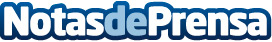 Expertos denuncian opacidad y burbuja especulativa en las licencias para cultivar cannabis en EspañaEl Observatorio Europeo del Consumo y Cultivo de Cannabis, OECCC, presenta su informe 2020 sobre las licencias de cannabis en España, donde detallan "la falta de transparencia en las concesiones, unida a una burbuja especulativa internacional". A esto se suman "presiones de multinacionales a los Gobiernos para conseguir una regulación a medida de sus intereses, sin tener en cuenta las necesidades de las personas"Datos de contacto:Observatorio Europeo del Cultivo y Consumo de Cannabis665669097Nota de prensa publicada en: https://www.notasdeprensa.es/expertos-denuncian-opacidad-y-burbuja_1 Categorias: Internacional Nacional Derecho Sociedad Industria Alimentaria Medicina alternativa http://www.notasdeprensa.es